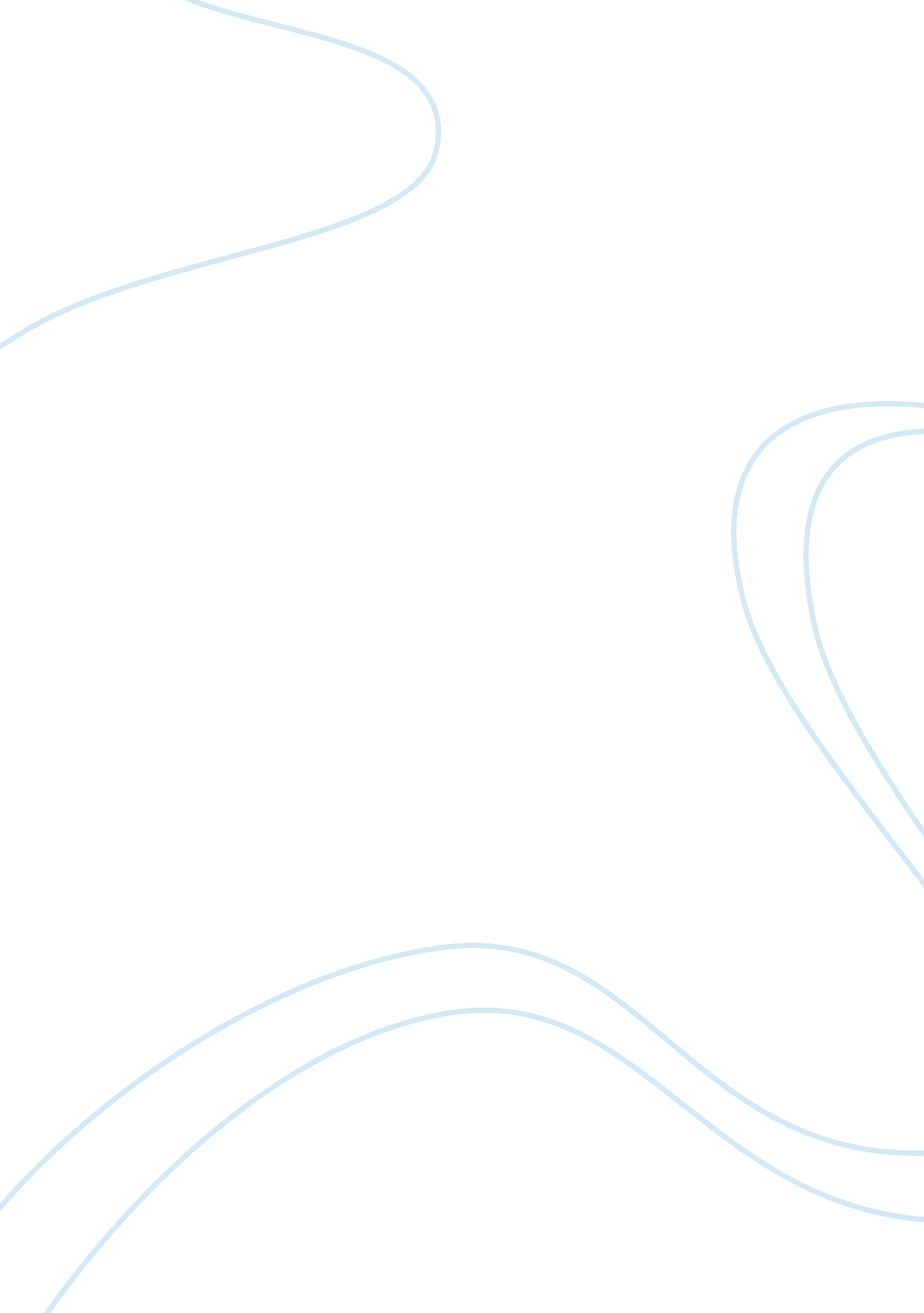 Course work on productionBusiness, Company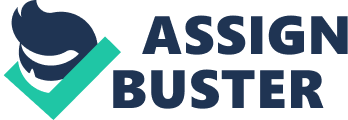 Unit: Solution to the Question When fixed price is 1, 000, 000 Number of workers= 50, 000 Workers daily wage= 80 Other variable cost= 400, 000 Therefore Total variable cost= (50000*80) + 400, 000 = 4, 400, 000 Units of Output per day= 200, 000 Therefore, Average Variable Cost= 4, 400, 000 / 200, 000 = 22 Average total cost= (4, 400, 000+1, 000, 000) /200, 000 = 27 Work productivity= 200, 000 / 50, 000 = 4 
When the fixed price is at 1, 000, 000, the total cost per unit is $27. Considering the firm sells the output at $25 per unit, and then at this fixed cost, the firm is making a loss of $2 per unit. When the fixed cost is at 3, 000, 000 Total variable cost= 4, 400, 000 (calculated in part a) Average variable cost = 22 (calculated in part a) Average total cost= (4, 400, 000+3, 000, 000) / 200, 000 = 37 Work productivity= 4 (calculated in part a) Advise: When the fixed cost is at $3, 000, 000, the average total cost is $37. Considering that the firm price of each unit of output is $25, and then at this fixed cost, the firm is making a loss of$ 12 per unit of output. Therefore, comparing the two fixed cost, I would advise the firm to close down immediately if it was operating at the fixed cost of $3, 000, 000 since at this cost it was making greater losses ($12) compared to operating at a fixed cost of $1, 000, 000 (loss of ($2). Number of employees that need to be laid off to work at break even At break even, the company does not make any profit or loss and therefore, the total cost is equal to the total revenue. Using the first case, we will determine the number of employees to be laid off. Total cost= total variable cost + total fixed cost Let x be the number of workers Total variable cost= (daily wage* no. of workers) +other variables = (80*x) + 400, 000 Total cost= (80*x) + 400, 000+1, 000, 000 Total revenue= 25*200, 000 = 5, 000, 000 At break even, 5, 000, 000= (80*x) + 400, 000+1, 000, 000 We solve for x to get number of employees at break even 80x= 5, 000, 000-1, 400, 000 X= 3, 600, 000/80 = 45, 000workers Therefore to work at break even, only 45, 000 workers are needed and therefore, 5, 000 need to be laid off. The change in worker productivity as a result of the lay off Work productivity= output per day/ number of workers = 200, 000/45, 000 = 4. 4 
Advise: The layoff increases the workers productivity. I would not advise the firm to shut down but to utilize the workforce they have fully so they can work at breakeven in the short run and look forward to make profits in the future. Having known their breakeven point, the firm will be in a position to evaluate the viability of the business, adjust their fixed cost and see how this affects the revenue in future. Closing the firm now would lead to enormous losses but preferably if they worked at break even, then in future, there is a lot to gain from this. Reference Richards D (2002), How to Do a Breakeven Analysis, retrieved on 25th February 2011 from http://entrepreneurs. about. com/od/businessplan/a/breakeven. htm 
Richter L (2010), Break-Even Point Example in Managerial Accounting, retrieved on 25th February 2011 from http://www. brighthub. com/office/finance/articles/85813. aspx 
Averkamp H (2010), Introduction to Break-even Point, retrieved on 25th February 2011 from http://www. accountingcoach. com/online-accounting-course/01Xpg01. html 